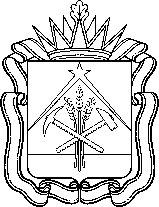 МИНИСТЕРСТВО ПРИРОДНЫХ РЕСУРСОВ И ЭКОЛОГИИ КУЗБАССАПРИКАЗ«        »               2021 г.  №        аг. КемеровоОб утверждении программы профилактики рисков причинения вреда (ущерба) охраняемым законом ценностям при осуществлении регионального государственного экологического контроля (надзора) на 2022 годВ соответствии со статьей 44 Федерального закона от 31.07.2020 № 248-ФЗ «О государственном контроле (надзоре) и муниципальном контроле в Российской Федерации», Правилами разработки и утверждения контрольными (надзорными) органами программы профилактики рисков причинения вреда (ущерба) охраняемым законом ценностям, утвержденными постановлением Правительства Российской Федерации от 25.06.2021 № 990, п р и к а з ы в а ю:Утвердить программу профилактики рисков причинения вреда (ущерба) охраняемым законом ценностям при осуществлении регионального государственного экологического контроля (надзора) на 2022 год согласно приложению.Настоящий приказ подлежит опубликованию на сайте «Электронный бюллетень Правительства Кемеровской области – Кузбасса» https://bulleten-kuzbass.ru/ и размещению на официальном сайте Министерства природных ресурсов и экологии Кузбасса http://www.kuzbasseco.ru.Контроль за исполнением приказа оставляю за собой.Утверждена приказом Министерства природных ресурсов и экологии Кузбассаот                       №         аАнализ текущего состояния осуществления вида контроля, описание текущего развития профилактической деятельности контрольного (надзорного) органа, характеристика проблем, на решение которых направлена программа профилактикиМинистерство природных ресурсов и экологии Кузбасса (далее - Министерство) на основании пп. 56 п. 2 ст. 26.3 Федерального закона № 184-ФЗ «Об общих принципах организации законодательных (представительных) и исполнительных органов государственной власти субъектов Российской Федерации» исполняет полномочие субъекта Российской Федерации по предметам совместного ведения, установленным Конституцией Российской Федерации, самостоятельно за счет средств бюджета субъекта Российской Федерации – осуществления регионального государственного экологического контроля (надзора).Министерство осуществляет региональный государственный экологический контроль (надзор) в отношении лиц, осуществляющих хозяйственную и (или) иную деятельность с использованием объектов, подлежащих государственному экологическому контролю (надзору), за исключением объектов, подлежащих федеральному государственному экологическому контролю (надзору).Всего за 2020 год выявлено 477 нарушений в области природопользования, квалифицированных по 22 статьям КоАП РФ.В целях профилактики нарушений государственными инспекторами разрабатываются и размещаются на официальном сайте Министерства в разделе «Профилактика нарушений» (http://kuzbasseco.ru/profilaktika-pravonarushenij/) в информационно-телекоммуникационной сети «Интернет» (далее – сеть Интернет) руководства по соблюдению обязательных требований, содержащие примеры из практики осуществления Министерством контрольно-надзорной деятельности, в том числе с указанием наиболее часто встречающихся нарушений (http://kuzbasseco.ru/profilaktika-pravonarushenij/rukovodstva-dlya-xozyajstvuyushhix-subektov-po-voprosam-soblyudeniya-obyazatelnyx-trebovanij/), а также публикуются комментарии о содержании новых нормативных правовых актов (http://kuzbasseco.ru/profilaktika-pravonarushenij/kommentarii-o-soderzhanii-novyx-normativnyx-pravovyx-aktov/Перечни нормативных правовых актов, содержащих обязательные требования, оценка соблюдения которых является предметами указанных видов надзора, утверждаются ежегодно приказами Министерства (перечень на 2021 год: http://kuzbasseco.ru/wp-content/uploads/2021/02/%D0%9F%D0%B5%D1%80%D0%B5%D1%87%D0%B5%D0%BD%D1%8C-%D0%9D%D0%9F%D0%90-%D0%A0%D0%93%D0%AD%D0%9D-%D1%80%D0%B5%D0%B4.-11.01.2021.pdf).Цели и задачи реализации программы профилактикиЦели:профилактика и предупреждение нарушений обязательных требований законодательства в области природопользования, которые могут повлечь возникновение угрозы причинения вреда окружающей среде.Задачи:формирование единого понимания обязательных требований у всех участников надзорной деятельности;выявление причин, факторов и условий, способствующих нарушению обязательных требований, определение способов устранения или снижения рисков причинения вреда окружающей среде;повышение прозрачности системы регионального государственного экологического контроля (надзора);мотивация к добросовестному поведению поднадзорных лиц и, как следствие, сокращение количества нарушений обязательных требований и снижение уровня возникновения угрозы причинения вреда окружающей среде.Перечень профилактических мероприятий, сроки (периодичность) их проведения	Показатели результативности и эффективности программы профилактикиОтчетными показателями для оценки результативности и эффективности программы профилактики рисков причинения вреда (ущерба) охраняемым законом ценностям являются:Выполнение перечня профилактических мероприятий, % – по итогам календарного года соотношение количества проведенных профилактических мероприятий к количеству запланированных профилактических мероприятий должен составлять не менее 100%.Доля случаев причинения вреда компонентам окружающей среды, % – по итогам календарного года соотношение количества случаев причинения вреда при осуществлении хозяйственной и (или) иной деятельности на объектах, подлежащих региональному государственному экологическому контролю (надзору), к количеству объектов, поставленных на региональный государственный учет объектов, оказывающих негативное воздействие на окружающую среду, должно составлять не более 10%.Министр природных ресурсови экологии КузбассаС.В. ВысоцкийМероприятиеСроки (периодичность)ОтветственныеИнформирование контролируемых лиц и иных заинтересованных лиц по вопросам соблюдения обязательных требований в области природопользованияВ течение года посредством размещения соответствующих сведений на официальном сайте контрольного органа в сети Интернет, в средствах массовой информацииДолжностные лица управления государственного надзора МинистерстваОбобщение правоприменительной практикиПроект доклада, содержащий результаты обобщения правоприменительной практики контрольного органа, готовится в срок до 1 апреля года, следующего за отчетным годом.Доклад, содержащий результаты обобщения правоприменительной практики, размещается на официальном сайте Министерства в сети Интернет в срок до 15 апреля года, следующего за отчетным годом, в случае отсутствия замечаний по результатам публичного обсуждения проекта доклада. В случае поступления замечаний по результатам публичного обсуждения проекта доклада изменения в доклад вносятся в срок до 25 апреля года, следующего за отчетным годомДолжностные лица управления государственного надзора МинистерстваОбъявление предостережения о недопустимости нарушения обязательных требованийПри наличии сведений о готовящихся нарушениях или о признаках нарушенийДолжностные лица управления государственного надзора МинистерстваКонсультирование по вопросам соблюдения обязательных требований в области природопользования, указанных в пункте 2 положения о региональном государственном экологическом контроле (надзоре) в Кемеровской области - КузбассеВ течение года по телефону, на личном приеме по предварительной записи, либо в ходе проведения профилактического мероприятия, контрольного (надзорного) мероприятияДолжностные лица управления государственного надзора МинистерстваОбязательный профилактический визитВ течение квартала, следующего за кварталом издания приказа об отнесении объектов контроля к категории риска в соответствии с Критериями, утвержденными положением о региональном государственном экологическом контроле (надзоре) в Кемеровской области - КузбассеДолжностные лица управления государственного надзора Министерства